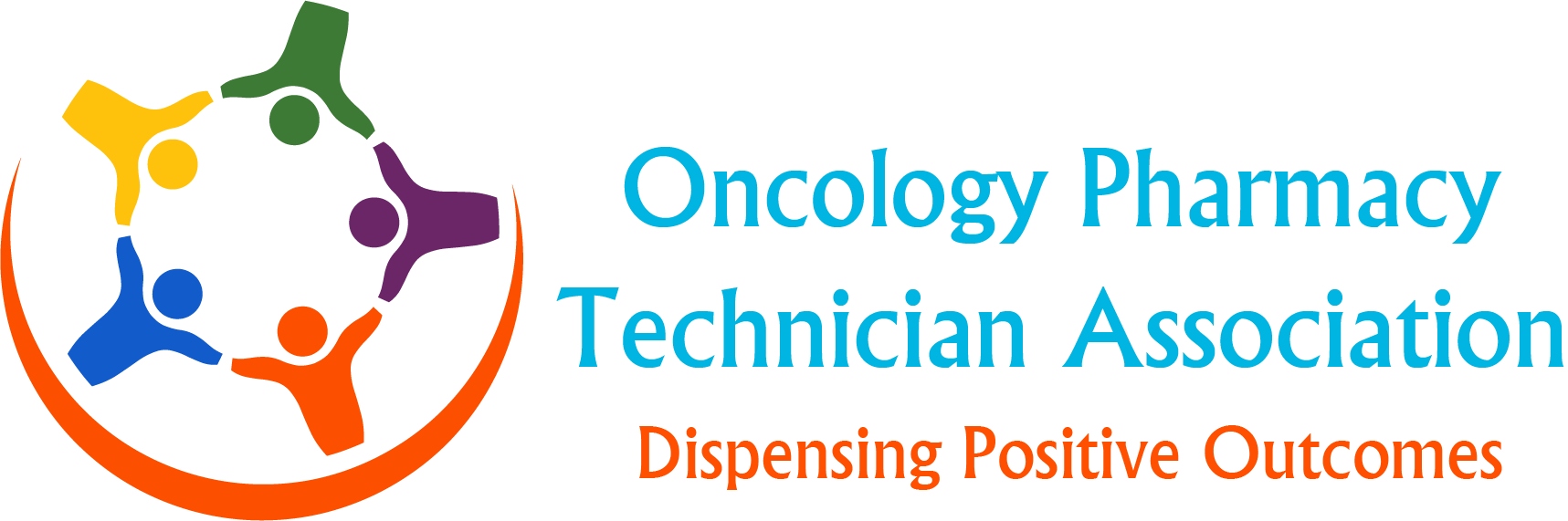 FREE CEshttps://www.pharmacytimes.org/topic?a=Pharmacy%20Technician4 modules for Pharmacy Technicians.http://elearning.ashp.org/catalog/technician (must say Non-member FREE)3 free CEs for technicians, many others for a fee.https://www.powerpak.com/There are 2 free (2 credit) CEs for techniciansThis site also has 5 pharmacy law CEs and 4 patient safety CEs. All are 2 credits (except one that is 1.5) and $3.95 each, which is not a bad price for the only 2 categories you MUST have CEs in)https://www.freece.comhas 5 free CEs for technicians. Offers live events.https://ce.pharmacy.uconn.eduIn 2 places: Under the heading “You Asked for It! Continuing Education Activities” there are some free CEs for technicians (2 credits each.) Under “Monthly Topics” there are more free CEs (2 credits each), and of which are accredited for Technicians EXCEPT one on diabetes.  Many of these are relevant to oncology!These CEs are recorded using a session code to access the quiz.  Make sure you use the Pharmacy Technician code, which is found on the 1st page of the article.  Instructions are on the website.http://www.proce.comThere are 5 free CEs for technicians ranging from 1-1.5 credits. There are a TON of other free CEs that, sadly, do not have technician accreditation, but are interesting and very applicable to community oncologyhttp://www.pharmacytechnician.orgHas a couple free CEs (one of which is a free 2 credit law CE).  Most require $10.